NAME OF ACTIVITY – Signing of a MOUCATEGORY – Academic OutreachORAGANIZING UNIT – RKSMVV and Gurudas College DATE – 3 May 2023TIME – VENUE – NAME OF RESOURCE PERSONS – Principals of both Colleges.NUMBER OF PARTICIPANTS – 2 CollegesBRIEF DESCRIPTION OF THE EVENT – A MOU was signed between two colleges for mutual nurturing and improving collaborative academic growth and development for a period of five years with an aim of Building up academic partnerships. PROGRAMME OUTCOME – Both colleges will uphold the ethos of holistic and integrated academic excellence and growth followed by all higher education institutions of the country.GEO-TAGGED PHOTOS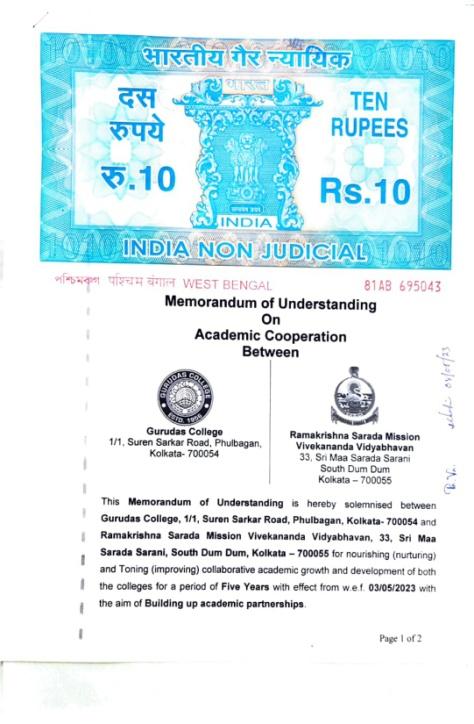 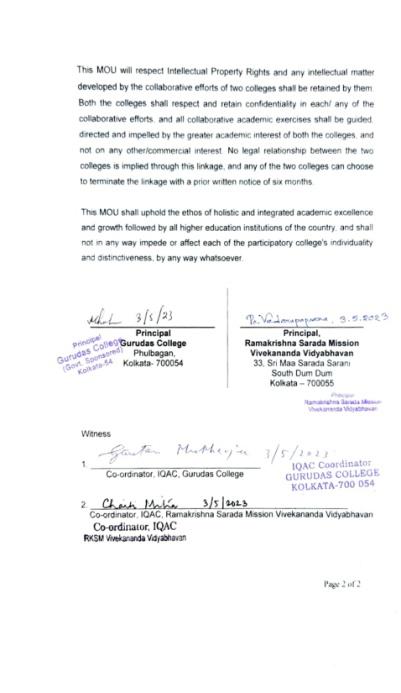 